Sinai College Annual Report 2020 (Based on 2019 data)Contact InformationSchool OverviewSinai College is proud of its size. In 2019 we reached an enrolment of 40 students. The small school focus enables students to enjoy close personal contact with the teachers and fellow students. We have the advantage of a family atmosphere with small class sizes in all classes. This enables staff to give to each child the attention required in the implementation of our curriculum.Small Class Sizes: Personalised, tailored and cosy.Inquiry Based Curriculum: We use the IPC as a basis to teach the Australian curriculumA Jewish Education: Grounding in Jewish cultural history and traditions and the Hebrew LanguageIndividualised learning: A tailored program from Prep through to Year 6Tolerance: A zero-bullying and zero-prejudice campus (Student Code of Conduct Policy P.16,  Student Bullying Policy P.19, Behaviour Management Procedure QP.006 and Student Bullying Reporting Procedure QP.0.12)Languages: Hebrew language is taught as a language other than English from Year 1Community: Our students become contributing members of our Jewish and local communitiesCare: After-school care and long day care is available at Greenheart MontessoriLocation: Just 15 km from Brisbane’s GPOSinai College provides Prep to Year 6 students with a superior education that is broad, individualised, and accepting within a nurturing co-educational environment following a Jewish ethos.History:Sinai College commenced tuition as a Jewish Day School at the beginning of the 1990 school year, opening with 14 children. First year enrolments grew to 20 within seven months. With the opening of the preschool and the extension of the primary school to year 6, enrolments increased to 53 during 1991. In 1992, the final primary year of grade 7 was added. The second building, incorporating Preschool, was opened in 1995. Sinai College is housed in modern, purpose built buildings situated in a bushland setting alongside the Jewish communal centre in the Southern Brisbane suburb of Burbank. The facilities include a number of classroom blocks, a newly restored swimming pool, tennis courts, playground, sports oval and the facilities of the community centre. Vision:Sinai College is a Jewish school, where we teach and grow our students to become active community members and lifelong learners inspired by a love of learning based on Jewish tradition, values and ethics.Mission Statement:In alignment with our Strategic Plan and School Vision, we seek a dynamic school environment where strong leadership and quality teaching helps each individual, students and teachers to achieve success.Our intention is to deliver the International Primary Inquiry based Curriculum aligned with National Curriculum, with all staff working together to deliver programs consistently and engagingly to improve student learning outcomes according to the International Primary Curriculum and Australian Curriculum standards.Delivering high quality teaching, focused upon the achievement of every student together with the engagement of the school community and the Jewish community is central to our vision as a Jewish school.Our intention is to develop a learning community which embraces an evidence-based improvement agenda within a trusting, caring and supportive environment in which mentoring, coaching and constructive feedback is used to understand learning and effective teaching practice, to guarantee a quality educational experience for every student in our school. At our school we will help and support all students to take their own personal learning journey to achieve success taking with them into their adult life the values embedded in the Jewish culture and religion.We want every child to leave our school knowing who they are, and with the academic and social skills needed to continue their own personal learning journey during their secondary years toward a productive adult life.Curriculum:Sinai College offers a rigorous, inquiry-based curriculum to engage learners of all abilities through authentic and stimulating educational experiences. Problem solving and critical thinking skills are embedded through our differentiated curriculum to engage and empower learners. Literacy and numeracy skills are also explicitly taught. Students are encouraged to embrace challenges and expand their knowledge of the key curriculum areas. As 21st century learners all students are able to support their learning through access to different technological options. Our Early Years Program students experience a play based pedagogy which encourages creativity and social emotional resilience. For the older years students learning experiences are focused on development of deep knowledge and intellectual engagement. At Sinai every student has a personalised learning plan to provide individualised curriculum opportunities and guide pedagogical practices of our teachers. Our outstanding teacher/student ratios allow our educators to provide programs tailor made to assist our students reach their full potential. Summative and formative assessment is provided to guide instruction and planning for each student in alignment with the Australian Curriculum.School Sector: *Year Levels Offered:Co-educational or Single Sex: *Characteristics of the Student Body: * Total Enrolments: *Workforce InformationStaff Composition, Including Indigenous Staff: * Qualifications of all Teachers: * Funding InformationSchool Income Broken Down by Funding Source *Funding information can be found at- http://www.myschool.edu.auSocial ClimateOverviewAt Sinai College our small team of teachers and administration staff provide a calm, welcoming and supportive environment whose multicultural diversity encourages tolerance, acceptance and celebration of diversity. The small school focus enables students to enjoy close personal contact with the teachers and fellow students. We have the advantage of a family atmosphere with small class sizes in all classes. This enables staff to give to each child the attention required in the implementation of our curriculum.Chaplaincy & Welfare:The staff work collaboratively with families to create a safe and secure environment and support each child’s social, emotional and spiritual growth. We believe that happy children learn. Teachers implement a consistent approach to discipline and communicate regularly with parents and carers. Children are recognised with weekly class awards presented at the Friday Assembly. The College Chaplain provides pastoral care and general spiritual, social and emotional comfort to all students, staff and families, regardless of religious affiliation, who wish to access this service. The Chaplain attends the school each day and participates in the Morning Assemblies and Davening, special school celebrations and excursions to the wider community. He delivers a values program through stories and “object lessons” on topics such as Kindness, Compassion and Consideration for Others. The Chaplaincy Program supports children as they develop a sense of identity and their place in the school and wider community.Parent, Teacher and Student Satisfaction with the School *The 2019 Parent Survey results are shown below- Parent and community engagementThe school encourages the participation of parents in its education program. Parent volunteers help with reading, individual support and library. A weekly newsletter is sent home detailing important events and upcoming dates. The Parents' Association provides parents with the opportunity to involve themselves in a more structured way in supporting the school. The Parents' Association actively helps to support and develop the school by fundraising activities that provide educational equipment and aids. The Parents' Association fosters social interaction between parents, staff and members of the Jewish community. Parents are requested to become actively involved in the education environment provided by Sinai College. Respectful relationships education programsSinai College has developed and implemented the following policies and procedures to assist staff and students in relation to personal safety, domestic and family violence, gender equity and conflict resolution. There is a strong focus on appropriate, respectful and healthy relationships both at school and in the home.Sinai College will implement policies and procedures via the following methods:School website will provide access to the following policies: Child Protection Policy, Complaint’s Handling Policy, Privacy Policy, Whistle-blowers Policy and Child Risk Management PolicyRelevant Policies / Procedures will be referenced in the Staff HandbookRelevant Policies / Procedures will be referenced in the Parent HandbookNew Employees will be provided with information during their Induction (IF.018)Updates on Policies / Procedures will be provided during staff meetingsStudent related procedures will be discussed with students during class timeSchool Procedures:Complaints Handling Procedure QP.003Incident Reporting Procedure QP.004Behaviour Management Procedure QP.006Evacuation Procedure QP.009Lockdown Procedure QP.010Critical Incident Procedure QP.011Student Bullying Procedure QP.012Work Health and Safety QP.013School Policies:Child Protection Policy P.03Complaint’s Handling Policy P.05Family Law Policy P.06Privacy Policy P.07Work Health and Safety Policy P.09Anti-discrimination Policy P.13Student Code of Conduct and Positive Behaviour Policy P.16Student Bullying Policy P.19Whistle-blowers Policy P.27Child Risk Management Policy P.28Sinai College runs a Values Program introduced at the beginning of each Hebrew month and celebrated at the end of each month. Our Positive Behaviour Approach celebrates children demonstrating these values in their day to day life.Student OutcomesSinai College students participate in assessments throughout the year. We also run assessments at the beginning of the year and at the end of the year to measure ‘Distance Travelled’. Sinai College participate in NAPLAN assessments. The school, as a whole, achieves excellent results. To assure the privacy of individual students we do not report on NAPLAN results as our school has small enrolment numbers. Please refer to the My School website http://www.myschool.edu.au/ for NAPLAN information.Average student attendance rate (%) for the whole school: *Average student attendance rate for each year level: *A description of how non-attendance is managed by the school: *NAPLAN results for Years 3, 5 in 2019 *A summary of results can be found at-  http://www.myschool.edu.au/ 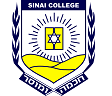 Sinai CollegeANNUAL REPORT2020Queensland State School ReportingEvery student succeeding State Schools Strategy Department of EducationPostal addressPO Box 180, Mansfield QLD 4122Phone(07) 3349 9088Fax(07) 3349 9043Emailadmin@sinaicollege.qld.edu.auWebpageswww.sinaicollege.qld.edu.auContact personMr Thomas Percasky ~ PrincipalIndependent Public SchoolPrep to Year 6Co-educationalOur college is situated 15 km from Brisbane’s CBD, our student body is drawn from a diverse range of surrounding suburbs. Sinai College provides Prep to Year 6 students with a superior education that is broad, individualised, and accepting within a nurturing environment following a Jewish ethos. Enrolment Category201720182019Total253039Girls172224Boys8815Indigenous 012DescriptionHead Counts Full Time Equivalents Teaching Staff74Non-Teaching Staff43Indigenous Staff00QualificationDetail the number of classroom teachers and school leaders at the school who hold this qualificationDoctorate or higherMasters1Bachelor5Diploma1CertificateSurvey QuestionYesNoOtherIs your child getting a good education at school?87.5%12.5%Does your child feel safe at Sinai College?100%Are your child’s learning needs being met at Sinai College?87.5%12.5%Is your child making good progress at Sinai College?75%25%Do teachers at Sinai College provide your child with useful feedback about his or her school work?62.5%37.5%Do teachers at Sinai College motivate your child to learn?87.5%12.5%Do you feel parents can talk to their child's teacher about concerns?100%Does Sinai College work with you to support your child's learning?100%Does Sinai College take parents' opinions seriously?83.3%16.7%Is student behaviour well managed at Sinai College?87.5%12.5%Total number of studentsNumber of possible attendance daysNumber of possible attendance daysNumber of possible attendance daysTotal number of days absentTotal number of days absentTotal attendance days427499749974994204207075The average student attendance rate for the whole school in 2019 was 94.34%Total number of students in year levelNumber of possible attendance days for year levelTotal number of days absent for year levelTotal attendance days for year levelPrep20301121918Year 194551894Year 215661141448Year 3147973146Year 4 72341682Year 51891188Year 656728539Year levelsAverage attendance rate for each year level as a percentage in 2019Prep94%Year 194%Year 292%Year 395%Year 4 94%Year 599%Year 695%Sinai College Absence Management Policy (P.22) outlines how the college manages, registers and reports on the absences of students. Sinai College is committed to ensuring all enrolled students attend school unless reasonable and valid grounds exist for them to be absent. Sinai College Student Absence Procedure (QP.008) provides detailed instructions in respect to student absence and applies to all staff and parents of enrolled students. This procedure covers absenteeism, early departures and late arrivals. Attendance Rolls are marked twice a day (each morning and after lunch) and delivered to the Administration Officer. Where there are a number of unexplained absences, parents are contacted by the Principal with the view to developing and implementing strategies to minimize absences where possible. Ongoing unexplained absences will result in a formal Attendance Conference being scheduled with the Principal and parent.